ROP JOB APPLICATION FORM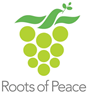 Application for (position)Department (if mentioned)Department (if mentioned)Department (if mentioned)Department (if mentioned)Department (if mentioned)Department (if mentioned)Vacancy NumberVacancy NumberVacancy NumberVacancy NumberVacancy NumberVacancy NumberPersonal HistoryPersonal HistoryPersonal HistoryPersonal HistoryPersonal HistoryPersonal HistoryPersonal HistoryPersonal HistoryPersonal HistoryPersonal HistoryPersonal HistoryPersonal HistoryPersonal HistoryPersonal HistoryPersonal HistoryPersonal HistoryPersonal HistoryPersonal HistoryPersonal HistoryPersonal HistoryPersonal HistoryPersonal HistoryPersonal HistoryPersonal HistoryPersonal HistoryPersonal HistoryPersonal HistoryPersonal HistoryPersonal HistoryPersonal HistoryPersonal HistoryFull Name Full Name Father Name Father Name Father Name Father Name SexSexSexDate and Place of Birth InformationDate and Place of Birth InformationDate and Place of Birth InformationDate and Place of Birth InformationDate and Place of Birth InformationDate and Place of Birth InformationDate and Place of Birth InformationDate and Place of Birth InformationDate and Place of Birth InformationDate and Place of Birth InformationDate and Place of Birth InformationDate and Place of Birth InformationDate and Place of Birth InformationDate and Place of Birth InformationDate and Place of Birth InformationDate and Place of Birth InformationDate and Place of Birth InformationDate and Place of Birth InformationDate and Place of Birth InformationDate and Place of Birth InformationDate and Place of Birth InformationDate and Place of Birth InformationDate and Place of Birth InformationDate and Place of Birth InformationDate and Place of Birth InformationDate and Place of Birth InformationDate and Place of Birth InformationDate and Place of Birth InformationDate and Place of Birth InformationDate and Place of Birth InformationDate and Place of Birth InformationDateDateDateDateProvinceProvinceProvinceProvinceProvinceProvinceProvinceDistrictDistrictDistrictDistrictDistrictDistrictDistrictDistrictDistrictVillageVillageVillageVillageVillageVillageVillageVillageVillageVillageVillage____/____/___________/____/___________/____/___________/____/_______Present AddressPresent AddressPresent AddressPresent AddressPresent AddressPresent AddressPresent AddressPresent AddressPresent AddressPresent AddressPresent AddressPresent AddressPresent AddressPresent AddressPresent AddressPresent AddressPresent AddressPresent AddressPresent AddressPresent AddressPresent AddressPresent AddressPresent AddressPresent AddressPresent AddressPresent AddressPresent AddressPresent AddressPresent AddressPresent AddressPresent AddressProvinceProvinceProvinceProvinceDistrictDistrictDistrictDistrictDistrictDistrictDistrictVillageVillageVillageVillageVillageVillageVillageVillageVillageContact numberContact numberContact numberContact numberContact numberContact numberContact numberContact numberEmail addressEmail addressEmail addressPermanent AddressPermanent AddressPermanent AddressPermanent AddressPermanent AddressPermanent AddressPermanent AddressPermanent AddressPermanent AddressPermanent AddressPermanent AddressPermanent AddressPermanent AddressPermanent AddressPermanent AddressPermanent AddressPermanent AddressPermanent AddressPermanent AddressPermanent AddressPermanent AddressPermanent AddressPermanent AddressPermanent AddressPermanent AddressPermanent AddressPermanent AddressPermanent AddressPermanent AddressPermanent AddressPermanent AddressProvinceProvinceProvinceProvinceDistrictDistrictDistrictDistrictDistrictDistrictDistrictVillageVillageVillageVillageVillageVillageVillageVillageVillageContact numberContact numberContact numberContact numberContact numberContact numberContact numberContact numberEmail addressEmail addressEmail addressEducation History (recent first; also, please avoid mentioning incomplete qualification)Education History (recent first; also, please avoid mentioning incomplete qualification)Education History (recent first; also, please avoid mentioning incomplete qualification)Education History (recent first; also, please avoid mentioning incomplete qualification)Education History (recent first; also, please avoid mentioning incomplete qualification)Education History (recent first; also, please avoid mentioning incomplete qualification)Education History (recent first; also, please avoid mentioning incomplete qualification)Education History (recent first; also, please avoid mentioning incomplete qualification)Education History (recent first; also, please avoid mentioning incomplete qualification)Education History (recent first; also, please avoid mentioning incomplete qualification)Education History (recent first; also, please avoid mentioning incomplete qualification)Education History (recent first; also, please avoid mentioning incomplete qualification)Education History (recent first; also, please avoid mentioning incomplete qualification)Education History (recent first; also, please avoid mentioning incomplete qualification)Education History (recent first; also, please avoid mentioning incomplete qualification)Education History (recent first; also, please avoid mentioning incomplete qualification)Education History (recent first; also, please avoid mentioning incomplete qualification)Education History (recent first; also, please avoid mentioning incomplete qualification)Education History (recent first; also, please avoid mentioning incomplete qualification)Education History (recent first; also, please avoid mentioning incomplete qualification)Education History (recent first; also, please avoid mentioning incomplete qualification)Education History (recent first; also, please avoid mentioning incomplete qualification)Education History (recent first; also, please avoid mentioning incomplete qualification)Education History (recent first; also, please avoid mentioning incomplete qualification)Education History (recent first; also, please avoid mentioning incomplete qualification)Education History (recent first; also, please avoid mentioning incomplete qualification)Education History (recent first; also, please avoid mentioning incomplete qualification)Education History (recent first; also, please avoid mentioning incomplete qualification)Education History (recent first; also, please avoid mentioning incomplete qualification)Education History (recent first; also, please avoid mentioning incomplete qualification)Education History (recent first; also, please avoid mentioning incomplete qualification)School/UniversitySchool/UniversitySchool/UniversitySchool/UniversitySchool/UniversitySchool/UniversitySchool/UniversitySchool/UniversityFrom YearFrom YearTo YearTo YearTo YearTo YearCompleted Qualification Description(as MSc, MA, MD, BSc, BA, BBA, High School etc)Completed Qualification Description(as MSc, MA, MD, BSc, BA, BBA, High School etc)Completed Qualification Description(as MSc, MA, MD, BSc, BA, BBA, High School etc)Completed Qualification Description(as MSc, MA, MD, BSc, BA, BBA, High School etc)Completed Qualification Description(as MSc, MA, MD, BSc, BA, BBA, High School etc)Completed Qualification Description(as MSc, MA, MD, BSc, BA, BBA, High School etc)Completed Qualification Description(as MSc, MA, MD, BSc, BA, BBA, High School etc)Completed Qualification Description(as MSc, MA, MD, BSc, BA, BBA, High School etc)Completed Qualification Description(as MSc, MA, MD, BSc, BA, BBA, High School etc)Completed Qualification Description(as MSc, MA, MD, BSc, BA, BBA, High School etc)Completed Qualification Description(as MSc, MA, MD, BSc, BA, BBA, High School etc)Completed Qualification Description(as MSc, MA, MD, BSc, BA, BBA, High School etc)Completed Qualification Description(as MSc, MA, MD, BSc, BA, BBA, High School etc)Completed Qualification Description(as MSc, MA, MD, BSc, BA, BBA, High School etc)Specialization(Target field)Specialization(Target field)Specialization(Target field)Any professional skills training, workshops, courses attended (recent first; completed courses only)Any professional skills training, workshops, courses attended (recent first; completed courses only)Any professional skills training, workshops, courses attended (recent first; completed courses only)Any professional skills training, workshops, courses attended (recent first; completed courses only)Any professional skills training, workshops, courses attended (recent first; completed courses only)Any professional skills training, workshops, courses attended (recent first; completed courses only)Any professional skills training, workshops, courses attended (recent first; completed courses only)Any professional skills training, workshops, courses attended (recent first; completed courses only)Any professional skills training, workshops, courses attended (recent first; completed courses only)Any professional skills training, workshops, courses attended (recent first; completed courses only)Any professional skills training, workshops, courses attended (recent first; completed courses only)Any professional skills training, workshops, courses attended (recent first; completed courses only)Any professional skills training, workshops, courses attended (recent first; completed courses only)Any professional skills training, workshops, courses attended (recent first; completed courses only)Any professional skills training, workshops, courses attended (recent first; completed courses only)Any professional skills training, workshops, courses attended (recent first; completed courses only)Any professional skills training, workshops, courses attended (recent first; completed courses only)Any professional skills training, workshops, courses attended (recent first; completed courses only)Any professional skills training, workshops, courses attended (recent first; completed courses only)Any professional skills training, workshops, courses attended (recent first; completed courses only)Any professional skills training, workshops, courses attended (recent first; completed courses only)Any professional skills training, workshops, courses attended (recent first; completed courses only)Any professional skills training, workshops, courses attended (recent first; completed courses only)Any professional skills training, workshops, courses attended (recent first; completed courses only)Any professional skills training, workshops, courses attended (recent first; completed courses only)Any professional skills training, workshops, courses attended (recent first; completed courses only)Any professional skills training, workshops, courses attended (recent first; completed courses only)Any professional skills training, workshops, courses attended (recent first; completed courses only)Any professional skills training, workshops, courses attended (recent first; completed courses only)Any professional skills training, workshops, courses attended (recent first; completed courses only)Any professional skills training, workshops, courses attended (recent first; completed courses only)Institute/OrganizationInstitute/OrganizationInstitute/OrganizationInstitute/OrganizationInstitute/OrganizationInstitute/OrganizationInstitute/OrganizationInstitute/OrganizationFrom YearFrom YearTo YearTo YearTo YearTo YearSubject/TopicSubject/TopicSubject/TopicSubject/TopicSubject/TopicSubject/TopicSubject/TopicSubject/TopicSubject/TopicSubject/TopicSubject/TopicSubject/TopicSubject/TopicSubject/TopicLocationLocationLocationComputer skills (provide details below)Computer skills (provide details below)Computer skills (provide details below)Computer skills (provide details below)Computer skills (provide details below)Computer skills (provide details below)Computer skills (provide details below)Computer skills (provide details below)Computer skills (provide details below)Computer skills (provide details below)Computer skills (provide details below)Computer skills (provide details below)Computer skills (provide details below)Computer skills (provide details below)Computer skills (provide details below)Computer skills (provide details below)Computer skills (provide details below)Computer skills (provide details below)Computer skills (provide details below)Computer skills (provide details below)Computer skills (provide details below)Computer skills (provide details below)Computer skills (provide details below)Computer skills (provide details below)Computer skills (provide details below)Computer skills (provide details below)Computer skills (provide details below)Computer skills (provide details below)Computer skills (provide details below)Computer skills (provide details below)Computer skills (provide details below)Working Experience (start from recent one)Working Experience (start from recent one)Working Experience (start from recent one)Working Experience (start from recent one)Working Experience (start from recent one)Working Experience (start from recent one)Working Experience (start from recent one)Working Experience (start from recent one)Working Experience (start from recent one)Working Experience (start from recent one)Working Experience (start from recent one)Working Experience (start from recent one)Working Experience (start from recent one)Working Experience (start from recent one)Working Experience (start from recent one)Working Experience (start from recent one)Working Experience (start from recent one)Working Experience (start from recent one)Working Experience (start from recent one)Working Experience (start from recent one)Working Experience (start from recent one)Working Experience (start from recent one)Working Experience (start from recent one)Working Experience (start from recent one)Working Experience (start from recent one)Working Experience (start from recent one)Working Experience (start from recent one)Working Experience (start from recent one)Working Experience (start from recent one)Working Experience (start from recent one)Working Experience (start from recent one)PositionPositionPositionOrganizationOrganizationOrganizationOrganizationOrganizationOrganizationOrganizationOrganizationLocationLocationLocationLocationLocationPeriodPeriodPeriodPeriodPeriodPeriodPeriodDirect Line Supervisor (Name and Position)Direct Line Supervisor (Name and Position)Direct Line Supervisor (Name and Position)Direct Line Supervisor (Name and Position)Direct Line Supervisor (Name and Position)Direct Line Supervisor (Name and Position)Direct Line Supervisor (Name and Position)Direct Line Supervisor (Name and Position)PositionPositionPositionOrganizationOrganizationOrganizationOrganizationOrganizationOrganizationOrganizationOrganizationLocationLocationLocationLocationLocationFromFromFromToToToToDirect Line Supervisor (Name and Position)Direct Line Supervisor (Name and Position)Direct Line Supervisor (Name and Position)Direct Line Supervisor (Name and Position)Direct Line Supervisor (Name and Position)Direct Line Supervisor (Name and Position)Direct Line Supervisor (Name and Position)Direct Line Supervisor (Name and Position)Main Responsibilities/ DutiesMain Responsibilities/ DutiesMain Responsibilities/ DutiesMain Responsibilities/ DutiesMain Responsibilities/ DutiesMain Responsibilities/ DutiesMain Responsibilities/ DutiesMain Responsibilities/ DutiesMain Responsibilities/ DutiesMain Responsibilities/ DutiesMain Responsibilities/ DutiesMain Responsibilities/ DutiesMain Responsibilities/ DutiesMain Responsibilities/ DutiesMain Responsibilities/ DutiesMain Responsibilities/ DutiesMajor AchievementsMajor AchievementsMajor AchievementsMajor AchievementsMajor AchievementsMajor AchievementsMajor AchievementsMajor AchievementsMajor AchievementsMajor AchievementsMajor AchievementsMajor AchievementsMajor AchievementsMajor AchievementsMajor AchievementsReasons for LeavingReasons for LeavingReasons for LeavingReasons for LeavingReasons for LeavingReasons for LeavingPositionPositionPositionOrganizationOrganizationOrganizationOrganizationOrganizationOrganizationOrganizationOrganizationLocationLocationLocationLocationLocationPeriodPeriodPeriodPeriodPeriodPeriodPeriodDirect Line Supervisor (Name and Position)Direct Line Supervisor (Name and Position)Direct Line Supervisor (Name and Position)Direct Line Supervisor (Name and Position)Direct Line Supervisor (Name and Position)Direct Line Supervisor (Name and Position)Direct Line Supervisor (Name and Position)Direct Line Supervisor (Name and Position)PositionPositionPositionOrganizationOrganizationOrganizationOrganizationOrganizationOrganizationOrganizationOrganizationLocationLocationLocationLocationLocationFromFromFromToToToToDirect Line Supervisor (Name and Position)Direct Line Supervisor (Name and Position)Direct Line Supervisor (Name and Position)Direct Line Supervisor (Name and Position)Direct Line Supervisor (Name and Position)Direct Line Supervisor (Name and Position)Direct Line Supervisor (Name and Position)Direct Line Supervisor (Name and Position)Main Responsibilities/ DutiesMain Responsibilities/ DutiesMain Responsibilities/ DutiesMain Responsibilities/ DutiesMain Responsibilities/ DutiesMain Responsibilities/ DutiesMain Responsibilities/ DutiesMain Responsibilities/ DutiesMain Responsibilities/ DutiesMain Responsibilities/ DutiesMain Responsibilities/ DutiesMain Responsibilities/ DutiesMain Responsibilities/ DutiesMain Responsibilities/ DutiesMain Responsibilities/ DutiesMain Responsibilities/ DutiesMajor AchievementsMajor AchievementsMajor AchievementsMajor AchievementsMajor AchievementsMajor AchievementsMajor AchievementsMajor AchievementsMajor AchievementsMajor AchievementsMajor AchievementsMajor AchievementsMajor AchievementsMajor AchievementsMajor AchievementsReasons for LeavingReasons for LeavingReasons for LeavingReasons for LeavingReasons for LeavingReasons for LeavingPositionPositionPositionOrganizationOrganizationOrganizationOrganizationOrganizationOrganizationOrganizationOrganizationLocationLocationLocationLocationLocationPeriodPeriodPeriodPeriodPeriodPeriodPeriodDirect Line Supervisor (Name and Position)Direct Line Supervisor (Name and Position)Direct Line Supervisor (Name and Position)Direct Line Supervisor (Name and Position)Direct Line Supervisor (Name and Position)Direct Line Supervisor (Name and Position)Direct Line Supervisor (Name and Position)Direct Line Supervisor (Name and Position)PositionPositionPositionOrganizationOrganizationOrganizationOrganizationOrganizationOrganizationOrganizationOrganizationLocationLocationLocationLocationLocationFromFromFromToToToToDirect Line Supervisor (Name and Position)Direct Line Supervisor (Name and Position)Direct Line Supervisor (Name and Position)Direct Line Supervisor (Name and Position)Direct Line Supervisor (Name and Position)Direct Line Supervisor (Name and Position)Direct Line Supervisor (Name and Position)Direct Line Supervisor (Name and Position)Main Responsibilities/ DutiesMain Responsibilities/ DutiesMain Responsibilities/ DutiesMain Responsibilities/ DutiesMain Responsibilities/ DutiesMain Responsibilities/ DutiesMain Responsibilities/ DutiesMain Responsibilities/ DutiesMain Responsibilities/ DutiesMain Responsibilities/ DutiesMain Responsibilities/ DutiesMain Responsibilities/ DutiesMain Responsibilities/ DutiesMain Responsibilities/ DutiesMain Responsibilities/ DutiesMain Responsibilities/ DutiesMajor AchievementsMajor AchievementsMajor AchievementsMajor AchievementsMajor AchievementsMajor AchievementsMajor AchievementsMajor AchievementsMajor AchievementsMajor AchievementsMajor AchievementsMajor AchievementsMajor AchievementsMajor AchievementsMajor AchievementsReasons for LeavingReasons for LeavingReasons for LeavingReasons for LeavingReasons for LeavingReasons for LeavingPositionPositionPositionOrganizationOrganizationOrganizationOrganizationOrganizationOrganizationOrganizationOrganizationLocationLocationLocationLocationLocationPeriodPeriodPeriodPeriodPeriodPeriodPeriodDirect Line Supervisor (Name and Position)Direct Line Supervisor (Name and Position)Direct Line Supervisor (Name and Position)Direct Line Supervisor (Name and Position)Direct Line Supervisor (Name and Position)Direct Line Supervisor (Name and Position)Direct Line Supervisor (Name and Position)Direct Line Supervisor (Name and Position)PositionPositionPositionOrganizationOrganizationOrganizationOrganizationOrganizationOrganizationOrganizationOrganizationLocationLocationLocationLocationLocationFromFromFromToToToToDirect Line Supervisor (Name and Position)Direct Line Supervisor (Name and Position)Direct Line Supervisor (Name and Position)Direct Line Supervisor (Name and Position)Direct Line Supervisor (Name and Position)Direct Line Supervisor (Name and Position)Direct Line Supervisor (Name and Position)Direct Line Supervisor (Name and Position)Main Responsibilities/ DutiesMain Responsibilities/ DutiesMain Responsibilities/ DutiesMain Responsibilities/ DutiesMain Responsibilities/ DutiesMain Responsibilities/ DutiesMain Responsibilities/ DutiesMain Responsibilities/ DutiesMain Responsibilities/ DutiesMain Responsibilities/ DutiesMain Responsibilities/ DutiesMain Responsibilities/ DutiesMain Responsibilities/ DutiesMain Responsibilities/ DutiesMain Responsibilities/ DutiesMain Responsibilities/ DutiesMajor AchievementsMajor AchievementsMajor AchievementsMajor AchievementsMajor AchievementsMajor AchievementsMajor AchievementsMajor AchievementsMajor AchievementsMajor AchievementsMajor AchievementsMajor AchievementsMajor AchievementsMajor AchievementsMajor AchievementsReasons for LeavingReasons for LeavingReasons for LeavingReasons for LeavingReasons for LeavingReasons for LeavingPositionPositionPositionOrganizationOrganizationOrganizationOrganizationOrganizationOrganizationOrganizationOrganizationLocationLocationLocationLocationLocationPeriodPeriodPeriodPeriodPeriodPeriodPeriodDirect Line Supervisor (Name and Position)Direct Line Supervisor (Name and Position)Direct Line Supervisor (Name and Position)Direct Line Supervisor (Name and Position)Direct Line Supervisor (Name and Position)Direct Line Supervisor (Name and Position)Direct Line Supervisor (Name and Position)Direct Line Supervisor (Name and Position)PositionPositionPositionOrganizationOrganizationOrganizationOrganizationOrganizationOrganizationOrganizationOrganizationLocationLocationLocationLocationLocationFromFromFromToToToToDirect Line Supervisor (Name and Position)Direct Line Supervisor (Name and Position)Direct Line Supervisor (Name and Position)Direct Line Supervisor (Name and Position)Direct Line Supervisor (Name and Position)Direct Line Supervisor (Name and Position)Direct Line Supervisor (Name and Position)Direct Line Supervisor (Name and Position)Main Responsibilities/ DutiesMain Responsibilities/ DutiesMain Responsibilities/ DutiesMain Responsibilities/ DutiesMain Responsibilities/ DutiesMain Responsibilities/ DutiesMain Responsibilities/ DutiesMain Responsibilities/ DutiesMain Responsibilities/ DutiesMain Responsibilities/ DutiesMain Responsibilities/ DutiesMain Responsibilities/ DutiesMain Responsibilities/ DutiesMain Responsibilities/ DutiesMain Responsibilities/ DutiesMain Responsibilities/ DutiesMajor AchievementsMajor AchievementsMajor AchievementsMajor AchievementsMajor AchievementsMajor AchievementsMajor AchievementsMajor AchievementsMajor AchievementsMajor AchievementsMajor AchievementsMajor AchievementsMajor AchievementsMajor AchievementsMajor AchievementsReasons for LeavingReasons for LeavingReasons for LeavingReasons for LeavingReasons for LeavingReasons for LeavingLanguage ProficiencyLanguage ProficiencyLanguage ProficiencyLanguage ProficiencyLanguage ProficiencyLanguage ProficiencyLanguage ProficiencyLanguage ProficiencyLanguage ProficiencyLanguage ProficiencyLanguage ProficiencyLanguage ProficiencyLanguage ProficiencyLanguage ProficiencyLanguage ProficiencyLanguage ProficiencyLanguage ProficiencyLanguage ProficiencyLanguage ProficiencyLanguage ProficiencyLanguage ProficiencyLanguage ProficiencyLanguage ProficiencyLanguage ProficiencyLanguage ProficiencyLanguage ProficiencyLanguage ProficiencyLanguage ProficiencyLanguage ProficiencyLanguage ProficiencyLanguage ProficiencyLanguageLanguageLanguageLanguageLanguageUnderstandUnderstandUnderstandUnderstandUnderstandUnderstandUnderstandSpeakSpeakSpeakSpeakSpeakSpeakReadReadReadReadReadReadReadReadReadWriteWriteWriteWrite○ Fluent○ Fair○ Not Easily○ Fluent○ Fair○ Not Easily○ Fluent○ Fair○ Not Easily○ Fluent○ Fair○ Not Easily○ Fluent○ Fair○ Not Easily○ Fluent○ Fair○ Not Easily○ Fluent○ Fair○ Not Easily○ Fluent○ Fair○ Not Easily○ Fluent○ Fair○ Not Easily○ Fluent○ Fair○ Not Easily○ Fluent○ Fair○ Not Easily○ Fluent○ Fair○ Not Easily○ Fluent○ Fair○ Not Easily○ Fluent○ Fair○ Not Easily○ Fluent○ Fair○ Not Easily○ Fluent○ Fair○ Not Easily○ Fluent○ Fair○ Not Easily○ Fluent○ Fair○ Not Easily○ Fluent○ Fair○ Not Easily○ Fluent○ Fair○ Not Easily○ Fluent○ Fair○ Not Easily○ Fluent○ Fair○ Not Easily○ Fluent○ Fair○ Not Easily○ Fluent○ Fair○ Not Easily○ Fluent○ Fair○ Not Easily○ Fluent○ Fair○ Not Easily○ Fluent○ Fair○ Not Easily○ Fluent○ Fair○ Not Easily○ Fluent○ Fair○ Not Easily○ Fluent○ Fair○ Not Easily○ Fluent○ Fair○ Not Easily○ Fluent○ Fair○ Not Easily○ Fluent○ Fair○ Not Easily○ Fluent○ Fair○ Not Easily○ Fluent○ Fair○ Not Easily○ Fluent○ Fair○ Not Easily○ Fluent○ Fair○ Not Easily○ Fluent○ Fair○ Not Easily○ Fluent○ Fair○ Not Easily○ Fluent○ Fair○ Not Easily○ Fluent○ Fair○ Not Easily○ Fluent○ Fair○ Not Easily○ Fluent○ Fair○ Not Easily○ Fluent○ Fair○ Not Easily○ Fluent○ Fair○ Not Easily○ Fluent○ Fair○ Not Easily○ Fluent○ Fair○ Not Easily○ Fluent○ Fair○ Not Easily○ Fluent○ Fair○ Not Easily○ Fluent○ Fair○ Not Easily○ Fluent○ Fair○ Not Easily○ Fluent○ Fair○ Not Easily○ Fluent○ Fair○ Not Easily○ Fluent○ Fair○ Not Easily○ Fluent○ Fair○ Not Easily○ Fluent○ Fair○ Not Easily○ Fluent○ Fair○ Not Easily○ Fluent○ Fair○ Not Easily○ Fluent○ Fair○ Not Easily○ Fluent○ Fair○ Not Easily○ Fluent○ Fair○ Not Easily○ Fluent○ Fair○ Not Easily○ Fluent○ Fair○ Not Easily○ Fluent○ Fair○ Not Easily○ Fluent○ Fair○ Not Easily○ Fluent○ Fair○ Not Easily○ Fluent○ Fair○ Not Easily○ Fluent○ Fair○ Not Easily○ Fluent○ Fair○ Not Easily○ Fluent○ Fair○ Not Easily○ Fluent○ Fair○ Not Easily○ Fluent○ Fair○ Not Easily○ Fluent○ Fair○ Not Easily○ Fluent○ Fair○ Not Easily○ Fluent○ Fair○ Not Easily○ Fluent○ Fair○ Not Easily○ Fluent○ Fair○ Not Easily○ Fluent○ Fair○ Not Easily○ Fluent○ Fair○ Not Easily○ Fluent○ Fair○ Not Easily○ Fluent○ Fair○ Not Easily○ Fluent○ Fair○ Not Easily○ Fluent○ Fair○ Not Easily○ Fluent○ Fair○ Not Easily○ Fluent○ Fair○ Not Easily○ Fluent○ Fair○ Not Easily○ Fluent○ Fair○ Not Easily○ Fluent○ Fair○ Not Easily○ Fluent○ Fair○ Not Easily○ Fluent○ Fair○ Not Easily○ Fluent○ Fair○ Not Easily○ Fluent○ Fair○ Not Easily○ Fluent○ Fair○ Not Easily○ Fluent○ Fair○ Not Easily○ Fluent○ Fair○ Not Easily○ Fluent○ Fair○ Not Easily○ Fluent○ Fair○ Not Easily○ Fluent○ Fair○ Not Easily○ Fluent○ Fair○ Not Easily○ Fluent○ Fair○ Not Easily○ Fluent○ Fair○ Not Easily○ Fluent○ Fair○ Not Easily○ Fluent○ Fair○ Not Easily○ Fluent○ Fair○ Not EasilyStatementsStatementsStatementsStatementsStatementsStatementsStatementsStatementsStatementsStatementsStatementsStatementsStatementsStatementsStatementsStatementsStatementsStatementsStatementsStatementsStatementsStatementsStatementsStatementsStatementsStatementsStatementsStatementsStatementsStatementsStatementsDo you have any relative currently working with ROP?Do you have any relative currently working with ROP?Do you have any relative currently working with ROP?Do you have any relative currently working with ROP?Do you have any relative currently working with ROP?Do you have any relative currently working with ROP?Do you have any relative currently working with ROP?Do you have any relative currently working with ROP?Do you have any relative currently working with ROP?YesNoYesNoIf yes, please write his/her Name and Designation=>If yes, please write his/her Name and Designation=>If yes, please write his/her Name and Designation=>If yes, please write his/her Name and Designation=>If yes, please write his/her Name and Designation=>If yes, please write his/her Name and Designation=>If yes, please write his/her Name and Designation=>If yes, please write his/her Name and Designation=>If yes, please write his/her Name and Designation=>Do you have any relative currently working with ROP?Do you have any relative currently working with ROP?Do you have any relative currently working with ROP?Do you have any relative currently working with ROP?Do you have any relative currently working with ROP?Do you have any relative currently working with ROP?Do you have any relative currently working with ROP?Do you have any relative currently working with ROP?Do you have any relative currently working with ROP?YesNoYesNoIf yes, please write his/her Name and Designation=>If yes, please write his/her Name and Designation=>If yes, please write his/her Name and Designation=>If yes, please write his/her Name and Designation=>If yes, please write his/her Name and Designation=>If yes, please write his/her Name and Designation=>If yes, please write his/her Name and Designation=>If yes, please write his/her Name and Designation=>If yes, please write his/her Name and Designation=>Before this, have you ever applied for any position with ROP?Before this, have you ever applied for any position with ROP?Before this, have you ever applied for any position with ROP?Before this, have you ever applied for any position with ROP?Before this, have you ever applied for any position with ROP?Before this, have you ever applied for any position with ROP?Before this, have you ever applied for any position with ROP?Before this, have you ever applied for any position with ROP?Before this, have you ever applied for any position with ROP?YesNoYesNoIf yes, please write the position and date=>If yes, please write the position and date=>If yes, please write the position and date=>If yes, please write the position and date=>If yes, please write the position and date=>If yes, please write the position and date=>If yes, please write the position and date=>If yes, please write the position and date=>If yes, please write the position and date=>Before this, have you ever applied for any position with ROP?Before this, have you ever applied for any position with ROP?Before this, have you ever applied for any position with ROP?Before this, have you ever applied for any position with ROP?Before this, have you ever applied for any position with ROP?Before this, have you ever applied for any position with ROP?Before this, have you ever applied for any position with ROP?Before this, have you ever applied for any position with ROP?Before this, have you ever applied for any position with ROP?YesNoYesNoIf yes, please write the position and date=>If yes, please write the position and date=>If yes, please write the position and date=>If yes, please write the position and date=>If yes, please write the position and date=>If yes, please write the position and date=>If yes, please write the position and date=>If yes, please write the position and date=>If yes, please write the position and date=>Provide three references by filling out the following table, who are well familiar with your character, qualifications, personal traits and capabilities at work, whom we may contact as and whenever so required (keep in mind they should not be your blood relatives):Provide three references by filling out the following table, who are well familiar with your character, qualifications, personal traits and capabilities at work, whom we may contact as and whenever so required (keep in mind they should not be your blood relatives):Provide three references by filling out the following table, who are well familiar with your character, qualifications, personal traits and capabilities at work, whom we may contact as and whenever so required (keep in mind they should not be your blood relatives):Provide three references by filling out the following table, who are well familiar with your character, qualifications, personal traits and capabilities at work, whom we may contact as and whenever so required (keep in mind they should not be your blood relatives):Provide three references by filling out the following table, who are well familiar with your character, qualifications, personal traits and capabilities at work, whom we may contact as and whenever so required (keep in mind they should not be your blood relatives):Provide three references by filling out the following table, who are well familiar with your character, qualifications, personal traits and capabilities at work, whom we may contact as and whenever so required (keep in mind they should not be your blood relatives):Provide three references by filling out the following table, who are well familiar with your character, qualifications, personal traits and capabilities at work, whom we may contact as and whenever so required (keep in mind they should not be your blood relatives):Provide three references by filling out the following table, who are well familiar with your character, qualifications, personal traits and capabilities at work, whom we may contact as and whenever so required (keep in mind they should not be your blood relatives):Provide three references by filling out the following table, who are well familiar with your character, qualifications, personal traits and capabilities at work, whom we may contact as and whenever so required (keep in mind they should not be your blood relatives):Provide three references by filling out the following table, who are well familiar with your character, qualifications, personal traits and capabilities at work, whom we may contact as and whenever so required (keep in mind they should not be your blood relatives):Provide three references by filling out the following table, who are well familiar with your character, qualifications, personal traits and capabilities at work, whom we may contact as and whenever so required (keep in mind they should not be your blood relatives):Provide three references by filling out the following table, who are well familiar with your character, qualifications, personal traits and capabilities at work, whom we may contact as and whenever so required (keep in mind they should not be your blood relatives):Provide three references by filling out the following table, who are well familiar with your character, qualifications, personal traits and capabilities at work, whom we may contact as and whenever so required (keep in mind they should not be your blood relatives):Provide three references by filling out the following table, who are well familiar with your character, qualifications, personal traits and capabilities at work, whom we may contact as and whenever so required (keep in mind they should not be your blood relatives):Provide three references by filling out the following table, who are well familiar with your character, qualifications, personal traits and capabilities at work, whom we may contact as and whenever so required (keep in mind they should not be your blood relatives):Provide three references by filling out the following table, who are well familiar with your character, qualifications, personal traits and capabilities at work, whom we may contact as and whenever so required (keep in mind they should not be your blood relatives):Provide three references by filling out the following table, who are well familiar with your character, qualifications, personal traits and capabilities at work, whom we may contact as and whenever so required (keep in mind they should not be your blood relatives):Provide three references by filling out the following table, who are well familiar with your character, qualifications, personal traits and capabilities at work, whom we may contact as and whenever so required (keep in mind they should not be your blood relatives):Provide three references by filling out the following table, who are well familiar with your character, qualifications, personal traits and capabilities at work, whom we may contact as and whenever so required (keep in mind they should not be your blood relatives):Provide three references by filling out the following table, who are well familiar with your character, qualifications, personal traits and capabilities at work, whom we may contact as and whenever so required (keep in mind they should not be your blood relatives):Provide three references by filling out the following table, who are well familiar with your character, qualifications, personal traits and capabilities at work, whom we may contact as and whenever so required (keep in mind they should not be your blood relatives):Provide three references by filling out the following table, who are well familiar with your character, qualifications, personal traits and capabilities at work, whom we may contact as and whenever so required (keep in mind they should not be your blood relatives):Provide three references by filling out the following table, who are well familiar with your character, qualifications, personal traits and capabilities at work, whom we may contact as and whenever so required (keep in mind they should not be your blood relatives):Provide three references by filling out the following table, who are well familiar with your character, qualifications, personal traits and capabilities at work, whom we may contact as and whenever so required (keep in mind they should not be your blood relatives):Provide three references by filling out the following table, who are well familiar with your character, qualifications, personal traits and capabilities at work, whom we may contact as and whenever so required (keep in mind they should not be your blood relatives):Provide three references by filling out the following table, who are well familiar with your character, qualifications, personal traits and capabilities at work, whom we may contact as and whenever so required (keep in mind they should not be your blood relatives):Provide three references by filling out the following table, who are well familiar with your character, qualifications, personal traits and capabilities at work, whom we may contact as and whenever so required (keep in mind they should not be your blood relatives):Provide three references by filling out the following table, who are well familiar with your character, qualifications, personal traits and capabilities at work, whom we may contact as and whenever so required (keep in mind they should not be your blood relatives):Provide three references by filling out the following table, who are well familiar with your character, qualifications, personal traits and capabilities at work, whom we may contact as and whenever so required (keep in mind they should not be your blood relatives):Provide three references by filling out the following table, who are well familiar with your character, qualifications, personal traits and capabilities at work, whom we may contact as and whenever so required (keep in mind they should not be your blood relatives):Provide three references by filling out the following table, who are well familiar with your character, qualifications, personal traits and capabilities at work, whom we may contact as and whenever so required (keep in mind they should not be your blood relatives):NameNameNameNameNameNameNameOrganizationOrganizationOrganizationOrganizationOrganizationOrganizationOrganizationOrganizationPositionPositionPositionPositionPositionPositionContact NoContact NoContact NoContact NoEmailEmailEmailEmailEmailEmailPlease write your statement of interest here!                                                                                                                           Please write your statement of interest here!                                                                                                                           Please write your statement of interest here!                                                                                                                           Please write your statement of interest here!                                                                                                                           Please write your statement of interest here!                                                                                                                           Please write your statement of interest here!                                                                                                                           Please write your statement of interest here!                                                                                                                           Please write your statement of interest here!                                                                                                                           Please write your statement of interest here!                                                                                                                           Please write your statement of interest here!                                                                                                                           Please write your statement of interest here!                                                                                                                           Please write your statement of interest here!                                                                                                                           Please write your statement of interest here!                                                                                                                           Please write your statement of interest here!                                                                                                                           Please write your statement of interest here!                                                                                                                           Please write your statement of interest here!                                                                                                                           Please write your statement of interest here!                                                                                                                           Please write your statement of interest here!                                                                                                                           Please write your statement of interest here!                                                                                                                           Please write your statement of interest here!                                                                                                                           Please write your statement of interest here!                                                                                                                           Please write your statement of interest here!                                                                                                                           Please write your statement of interest here!                                                                                                                           Please write your statement of interest here!                                                                                                                           Please write your statement of interest here!                                                                                                                           Please write your statement of interest here!                                                                                                                           Please write your statement of interest here!                                                                                                                           Please write your statement of interest here!                                                                                                                           Please write your statement of interest here!                                                                                                                           Please write your statement of interest here!                                                                                                                           Please write your statement of interest here!                                                                                                                           I do hereby certify that the information provided here on this form are true, complete and correct to the best of my knowledge. I also understand that any misrepresentation or false information provided on this application form or any other document(s) submitted to ROP renders me to immediate dismissal.Name: ___________________________ Signature: _________________________ 	 Date: _______________________I do hereby certify that the information provided here on this form are true, complete and correct to the best of my knowledge. I also understand that any misrepresentation or false information provided on this application form or any other document(s) submitted to ROP renders me to immediate dismissal.Name: ___________________________ Signature: _________________________ 	 Date: _______________________I do hereby certify that the information provided here on this form are true, complete and correct to the best of my knowledge. I also understand that any misrepresentation or false information provided on this application form or any other document(s) submitted to ROP renders me to immediate dismissal.Name: ___________________________ Signature: _________________________ 	 Date: _______________________I do hereby certify that the information provided here on this form are true, complete and correct to the best of my knowledge. I also understand that any misrepresentation or false information provided on this application form or any other document(s) submitted to ROP renders me to immediate dismissal.Name: ___________________________ Signature: _________________________ 	 Date: _______________________I do hereby certify that the information provided here on this form are true, complete and correct to the best of my knowledge. I also understand that any misrepresentation or false information provided on this application form or any other document(s) submitted to ROP renders me to immediate dismissal.Name: ___________________________ Signature: _________________________ 	 Date: _______________________I do hereby certify that the information provided here on this form are true, complete and correct to the best of my knowledge. I also understand that any misrepresentation or false information provided on this application form or any other document(s) submitted to ROP renders me to immediate dismissal.Name: ___________________________ Signature: _________________________ 	 Date: _______________________I do hereby certify that the information provided here on this form are true, complete and correct to the best of my knowledge. I also understand that any misrepresentation or false information provided on this application form or any other document(s) submitted to ROP renders me to immediate dismissal.Name: ___________________________ Signature: _________________________ 	 Date: _______________________I do hereby certify that the information provided here on this form are true, complete and correct to the best of my knowledge. I also understand that any misrepresentation or false information provided on this application form or any other document(s) submitted to ROP renders me to immediate dismissal.Name: ___________________________ Signature: _________________________ 	 Date: _______________________I do hereby certify that the information provided here on this form are true, complete and correct to the best of my knowledge. I also understand that any misrepresentation or false information provided on this application form or any other document(s) submitted to ROP renders me to immediate dismissal.Name: ___________________________ Signature: _________________________ 	 Date: _______________________I do hereby certify that the information provided here on this form are true, complete and correct to the best of my knowledge. I also understand that any misrepresentation or false information provided on this application form or any other document(s) submitted to ROP renders me to immediate dismissal.Name: ___________________________ Signature: _________________________ 	 Date: _______________________I do hereby certify that the information provided here on this form are true, complete and correct to the best of my knowledge. I also understand that any misrepresentation or false information provided on this application form or any other document(s) submitted to ROP renders me to immediate dismissal.Name: ___________________________ Signature: _________________________ 	 Date: _______________________I do hereby certify that the information provided here on this form are true, complete and correct to the best of my knowledge. I also understand that any misrepresentation or false information provided on this application form or any other document(s) submitted to ROP renders me to immediate dismissal.Name: ___________________________ Signature: _________________________ 	 Date: _______________________I do hereby certify that the information provided here on this form are true, complete and correct to the best of my knowledge. I also understand that any misrepresentation or false information provided on this application form or any other document(s) submitted to ROP renders me to immediate dismissal.Name: ___________________________ Signature: _________________________ 	 Date: _______________________I do hereby certify that the information provided here on this form are true, complete and correct to the best of my knowledge. I also understand that any misrepresentation or false information provided on this application form or any other document(s) submitted to ROP renders me to immediate dismissal.Name: ___________________________ Signature: _________________________ 	 Date: _______________________I do hereby certify that the information provided here on this form are true, complete and correct to the best of my knowledge. I also understand that any misrepresentation or false information provided on this application form or any other document(s) submitted to ROP renders me to immediate dismissal.Name: ___________________________ Signature: _________________________ 	 Date: _______________________I do hereby certify that the information provided here on this form are true, complete and correct to the best of my knowledge. I also understand that any misrepresentation or false information provided on this application form or any other document(s) submitted to ROP renders me to immediate dismissal.Name: ___________________________ Signature: _________________________ 	 Date: _______________________I do hereby certify that the information provided here on this form are true, complete and correct to the best of my knowledge. I also understand that any misrepresentation or false information provided on this application form or any other document(s) submitted to ROP renders me to immediate dismissal.Name: ___________________________ Signature: _________________________ 	 Date: _______________________I do hereby certify that the information provided here on this form are true, complete and correct to the best of my knowledge. I also understand that any misrepresentation or false information provided on this application form or any other document(s) submitted to ROP renders me to immediate dismissal.Name: ___________________________ Signature: _________________________ 	 Date: _______________________I do hereby certify that the information provided here on this form are true, complete and correct to the best of my knowledge. I also understand that any misrepresentation or false information provided on this application form or any other document(s) submitted to ROP renders me to immediate dismissal.Name: ___________________________ Signature: _________________________ 	 Date: _______________________I do hereby certify that the information provided here on this form are true, complete and correct to the best of my knowledge. I also understand that any misrepresentation or false information provided on this application form or any other document(s) submitted to ROP renders me to immediate dismissal.Name: ___________________________ Signature: _________________________ 	 Date: _______________________I do hereby certify that the information provided here on this form are true, complete and correct to the best of my knowledge. I also understand that any misrepresentation or false information provided on this application form or any other document(s) submitted to ROP renders me to immediate dismissal.Name: ___________________________ Signature: _________________________ 	 Date: _______________________I do hereby certify that the information provided here on this form are true, complete and correct to the best of my knowledge. I also understand that any misrepresentation or false information provided on this application form or any other document(s) submitted to ROP renders me to immediate dismissal.Name: ___________________________ Signature: _________________________ 	 Date: _______________________I do hereby certify that the information provided here on this form are true, complete and correct to the best of my knowledge. I also understand that any misrepresentation or false information provided on this application form or any other document(s) submitted to ROP renders me to immediate dismissal.Name: ___________________________ Signature: _________________________ 	 Date: _______________________I do hereby certify that the information provided here on this form are true, complete and correct to the best of my knowledge. I also understand that any misrepresentation or false information provided on this application form or any other document(s) submitted to ROP renders me to immediate dismissal.Name: ___________________________ Signature: _________________________ 	 Date: _______________________I do hereby certify that the information provided here on this form are true, complete and correct to the best of my knowledge. I also understand that any misrepresentation or false information provided on this application form or any other document(s) submitted to ROP renders me to immediate dismissal.Name: ___________________________ Signature: _________________________ 	 Date: _______________________I do hereby certify that the information provided here on this form are true, complete and correct to the best of my knowledge. I also understand that any misrepresentation or false information provided on this application form or any other document(s) submitted to ROP renders me to immediate dismissal.Name: ___________________________ Signature: _________________________ 	 Date: _______________________I do hereby certify that the information provided here on this form are true, complete and correct to the best of my knowledge. I also understand that any misrepresentation or false information provided on this application form or any other document(s) submitted to ROP renders me to immediate dismissal.Name: ___________________________ Signature: _________________________ 	 Date: _______________________I do hereby certify that the information provided here on this form are true, complete and correct to the best of my knowledge. I also understand that any misrepresentation or false information provided on this application form or any other document(s) submitted to ROP renders me to immediate dismissal.Name: ___________________________ Signature: _________________________ 	 Date: _______________________I do hereby certify that the information provided here on this form are true, complete and correct to the best of my knowledge. I also understand that any misrepresentation or false information provided on this application form or any other document(s) submitted to ROP renders me to immediate dismissal.Name: ___________________________ Signature: _________________________ 	 Date: _______________________I do hereby certify that the information provided here on this form are true, complete and correct to the best of my knowledge. I also understand that any misrepresentation or false information provided on this application form or any other document(s) submitted to ROP renders me to immediate dismissal.Name: ___________________________ Signature: _________________________ 	 Date: _______________________I do hereby certify that the information provided here on this form are true, complete and correct to the best of my knowledge. I also understand that any misrepresentation or false information provided on this application form or any other document(s) submitted to ROP renders me to immediate dismissal.Name: ___________________________ Signature: _________________________ 	 Date: _______________________